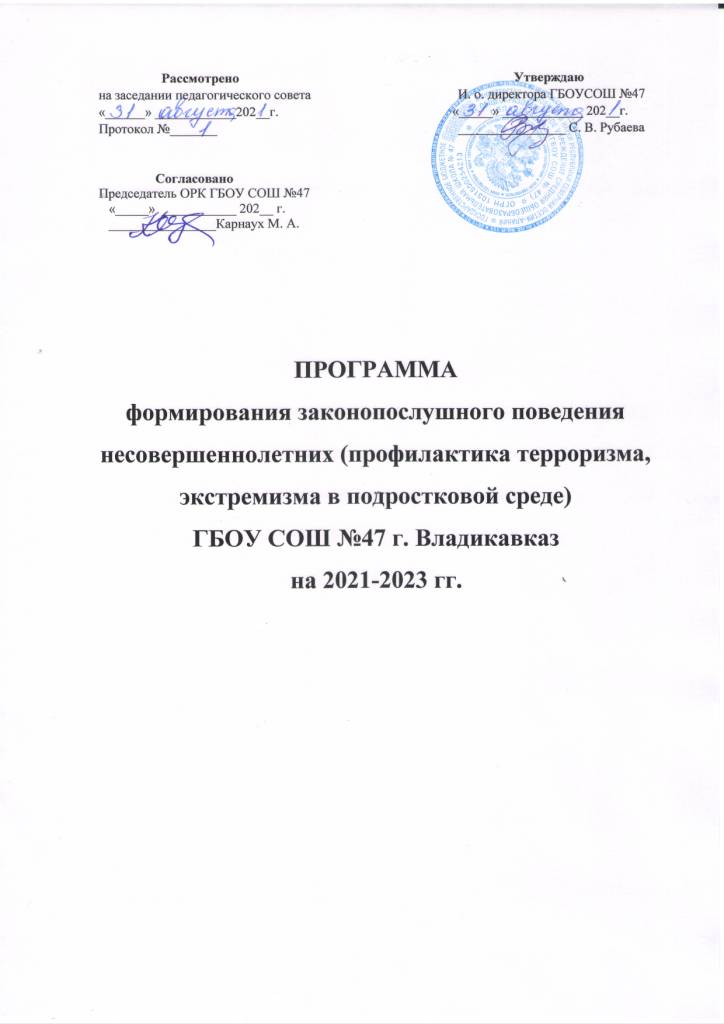 Пояснительная запискаПравовое воспитание является одним из важных условий формирования правовой культуры и законопослушного поведения человека в обществе.     	 Воспитание правовой культуры и законопослушного поведения школьников – это целенаправленная система мер, формирующая установки гражданственности, уважения и соблюдения права, цивилизованных способов решения споров, профилактики правонарушений.    	 Воспитание правовой культуры и законопослушного поведения школьников необходимо рассматривать как фактор проявления правовой культуры личности.К структурным элементам правовой культуры личности относится знание системы основных правовых предписаний, понимание принципов права, глубокое внутреннее уважение к праву, законам, законности и правопорядку, убежденность в необходимости соблюдения их требованию, активная жизненная позиция в правовой сфере и умение реализовывать правовые знания в процессе правомерного социально-активного поведения.   	    Система правового воспитания должна быть ориентирована на формирование привычек и социальных установок, которые не противоречат требованиям юридических норм. Центральной задачей правового  воспитания является достижение такого положения, когда уважение к праву становится непосредственным, личным убеждением школьника.Программа разработана на основе следующих документов:1. Закон РФ «Об основах системы профилактики безнадзорности и правонарушений несовершеннолетних» (от 24.06.1999г.) с дополнениями и изменениями (120 закон).2. Федеральный Закон РФ «Об основных гарантиях прав ребенка в РФ»;3. Федеральный Закон РФ «Об образовании в Российской Федерации»Цель программы     	 Организация профилактики безнадзорности и правонарушений в ГБОУ СОШ № 47».     	Формирование у детей ценного отношения к своему здоровью и здоровому образу жизни, профилактика алкоголизма и наркомании.   	 Социально-нравственное оздоровление молодежной среды.Профилактика экстремистских проявлений в подростковой средеЗадачи программы1.Предупреждение безнадзорности, беспризорности, правонарушений и антиобщественных действий несовершеннолетних, выявление и устранение причин и условий, способствующих этому.2. Обеспечение защиты прав и законных интересов несовершеннолетних.3.Социально - педагогическая реабилитация несовершеннолетних, находящихся в социально опасном положении.4.Деятельность по профилактике безнадзорности и правонарушений несовершеннолетних основывается на принципах законности, демократизма, гуманного обращения с несовершеннолетними.Формы, методы и приемы профилактической работы 1. Изучение физического и психического здоровья учащихся, перегрузок учащихся в учебной деятельности и их влияния на здоровье.2. Тренинги по непрямой профилактике зависимостей, связанной с актуализацией основных жизненных ценностей и нахождением конструктивного выхода из конфликтных ситуаций как формы актуализации личности.3. Подготовка диагностических материалов по проблеме для обсуждения на педагогических советах и родительских собраниях.4. Работа в малых группах по отработке основных коммуникативных форм, норм общения, позволяющая найти свое новое положение в социуме.5. Просвещение учащихся в области личной гигиены, антиалкогольная и антиникотиновая пропаганда, разъяснение последствий наркомании и СПИДа для человеческого организма.6. Вовлечение учащихся в спортивно- оздоровительные объединения, кружки, секции, привитие навыков здорового образа жизни. Сроки и этапы реализации программы.
Данная программа рассчитана на три года реализации и будет проведена в период с 2021 по 2023 год.Этапы реализации программы          I. Подготовительный этап (январь - февраль )Анализ состояния профилактической работы за  предыдущий учебный год.
Работа с документацией.II. Практический (сентябрь –май) • Реализация программы.
• Отслеживание результатов.
• Коррекция программы.
• Отработка технологий и методов работы.          III. Обобщающий (август )• Анализ и обобщение результатов.
• Соотнесение результатов с поставленными целями.
• Оформление и описание результатов.
• Выработка методических рекомендаций.
• Описание опыта работы по реализации программы.
• Формирование рабочей модели системы профилактической работы.Прогнозируемый результат внедрения1. Воспитание законопослушного гражданина, через изучение основных законов государства.2. Использование в воспитательном процессе «Программы»  должно привести к овладению основными знаниями и понятиями о значение здорового образа жизни, о последствиях приёма наркотиков, алкоголя и никотина, их влиянии на организм, о роли досуга в формировании образа жизни, об основных правилах личной безопасности и сохранения здоровья.3. В ходе реализации программы учащиеся должны овладеть следующими умениями: применять основные приёмы улучшения и сохранения здоровья, активно и доброжелательно контактировать с людьми, проявлять творческие способности в коллективно-творческих делах.4. Использование спорта в качестве вывода человека из повышенного эмоционального состояния.Ожидаемые результаты• Подготовка школьников к самореализации в обществе в качестве полноценных граждан, способных оказывать позитивное влияние на социально-экономическую и общественно-политическую ситуацию в селе. • Стабилизация, снижение темпов роста заболеваемости наркоманией и другими видами зависимости от психотропных веществ.• Уменьшение факторов риска употребления наркотиков и других психотропных веществ среди детей, подростков и молодежи.•Формирование навыков здорового образа жизни и высокоэффективных поведенческих стратегий и личностных ресурсов у подростков и молодежи.• Развитие системного подхода к профилактике злоупотребления психоактивными веществами.  В компетенцию  ГБОУ СОШ № 47 входит:        1. Оказание социально-психологической и педагогической помощи несовершеннолетним, имеющим отклонения в развитии или поведении либо проблемы в обучении, при которой осуществляется:        - постановка на внутришкольный профилактический учет детей, имеющих отклонения в развитии и поведении либо отклонения в обучении;        - проведение систематической медико-психолого-педагогической диагностики этих детей;        - разработка индивидуальных маршрутов (планов, программ) коррекции несовершеннолетних, их дальнейшего развития;        - привлечение необходимых специалистов (медицинских работников, социальных работников, юристов и др.)  для проведения консультаций с детьми и родителями, оказания им адресной помощи;        - разработка педагогами (методическими объединениями) индивидуальных образовательных программ для обучения детей, имеющих отклонения в развитии или поведении;        - осуществление постоянного педагогического наблюдения (контроля) за поведением учащихся этой категории, посещением учебных занятий, освоением образовательных программ и регулирование ситуации в пользу ученика.        2. Выявление несовершеннолетних, находящихся в социально опасном положении, а также не посещающих или систематически пропускающих по неуважительным причинам занятия в образовательных учреждениях, принятие мер по их воспитанию и получению ими основного общего образования. Работа в этом направлении предусматривает:         - разработку системы ежедневного учета детей, не пришедших на учебные занятия с выяснением причин отсутствия ребенка в школе и принятием оперативных мер по его возвращению;- направление информации о количестве несовершеннолетних, не посещающих или систематически пропускающих учебные занятия в муниципальный  орган управления образованием на 1 число каждого месяца учебного года;- совершенствование системы воспитания в образовательном учреждении на основе развития воспитательной системы, детского самоуправления, повышения воспитательного потенциала урока;-обеспечение максимального охвата детей образовательными программами дополнительного образования;- разработку мер поддержки и контроля по каждому обучающемуся и его семье, находящимся в группе риска;- организацию деятельности классных руководителей по профилактике безнадзорности и правонарушений среди обучающихся;- проведение мероприятий для родителей по профилактике семейного неблагополучия и предупреждению асоциального поведения учащихся (в том числе «родительский всеобуч»).         3. Выявление семей, находящихся в социально опасном положении и оказание им помощи в обучении и воспитании детей. - организация работы классных руководителей, посещение им семей группы риска и семей, находящихся в социально опасном положении (составление актов обследования жилищных условий, подготовка документов для оформления ребенка в государственное учреждение или под опеку);- организация работы социального педагога по работе с семьями, находящимися в социально опасном положении, выявление таких семей методами наблюдения, сообщений от соседей, учащихся, участкового инспектора, медицинского работника;- организация рейдов в микрорайоне образовательного учреждения совместно с органами внутренних дел, инспекцией по делам несовершеннолетних, органами социальной защиты и др.;- создание банка данных на неблагополучные семьи и семьи группы риска;     - привлечение органов родительского самоуправления, и управляющих советов к работе с семьями, не выполняющими обязанности по воспитанию детей;     - принятие необходимых мер по лишению родительских прав и устройству ребенка в учреждение для детей-сирот и детей, оставшихся без попечения родителей;     - организация индивидуальных учебных занятий для ребенка, долгое время не посещавшего образовательное учреждение;         - создание банка данных в виде социальных паспортов на каждую семью, находящуюся в социально опасном положении;     - обеспечение индивидуального подхода к обучению детей из семей, находящихся в социально опасном положении (использование  интегрированных форм обучения, индивидуальных образовательных программ, специальных педагогических технологий, занятий во внеурочное время), организация бесплатного питания.    4. Обеспечение организации в образовательных учреждениях общедоступных спортивных секций, технических и иных кружков:    - развитие системы дополнительного образования детей в общеобразовательном учреждении;          - разработка и реализация программ дополнительного образования детей, привлечение к занятиям по этим программам детей, требующих особо педагогического внимания;         - организация постоянного мониторинга посещаемости детьми группы риска спортивных секций, творческих коллективов, факультативов, занятий в студиях, клубах;         - обеспечение занятости несовершеннолетних, находящихся в трудной жизненной ситуации в каникулярное время.         5. Осуществление мер по реализации программ и методик, направленных на формирование законопослушного поведения несовершеннолетних через:     - организацию в рамках воспитательно-профилактической работы мероприятий по формированию  правовой культуры, гражданской и уголовной ответственности у учащихся (проведение акций, коллективных творческих дел, нестандартных учебных занятий и т.д.);- включение в учебный план образовательного учреждения предметов, образовательных модулей, направленных на формирование законопослушного поведения учащихся;- использование педагогами школы современных технологий правового обучения и воспитания – тренингов, деловых и ролевых игр, социального проектирования, компьютерного программирования, совместной продуктивной деятельности и т. д;- организацию участия школьников в реализации социально значимых проектов, конкурсов, акций областного и федерального уровня, направленных на формирование гражданско-правового сознания  учащихся;- привлечение ведомств, общественных организаций, учреждений культуры, науки, спорта, здравоохранения, родительской общественности для проведения совместных проектов по профилактике безнадзорности и правонарушений несовершеннолетних;- использование информационных материалов, сборников, публикаций, электронных журналов, плакатов, художественной литературы для организации выставок, проведения классных часов, внеклассных мероприятий по предметам, декад правовой культуры и др. по профилактике безнадзорности и правонарушений несовершеннолетних;         - проведение опросов, анкетирования учащихся и родителей по основам правовых знаний, законопослушного поведения,  уровню правовой культуры;         - создание страницы на школьном сайте, выпуск школьной газеты, размещение специальных информационных стендов, посвященных интересным аспектам гражданско-правовой культуры и поведения учащихся.ПЛАН РЕАЛИЗАЦИИ ПРОГРАММЫ (1 год)ПЛАН РЕАЛИЗАЦИИ ПРОГРАММЫ (2 год) ПЛАН РЕАЛИЗАЦИИ ПРОГРАММЫ (3 год)ПРИМЕРНЫЙ П Л А Н
основных мероприятий по формированию толерантного сознания и профилактике экстремизма в государственном бюджетном образовательном учреждении средней общеобразовательной  школе № 47 

 Заместитель директора                                                                                                                               Толпарова Н.В.План мероприятий в рамках акции «Школа без наркотиков»Начальная школаФестиваль рисунков на асфальте «Цветок жизни!»
5-6 классы Спортивный праздник «Спорт и интеллект для жизни»
7-8 классы
Мастер-классы «Я умею и научу тебя»
9-11 классы
Классный час «Мои цели в жизни» (профилактика экстремизма)Автор-составитель: Дряева Марина Сократовна, учитель истории ГБОУ-СОШ № 47

В настоящее время современное российское общество переживает трансформацию системы ценностей, обусловленную модернизацией общественной жизни.
Процессы глобализации в экономической, политической, культурной сферах, втягивающие население разных стран в миграционные потоки разного характера и уровня приводят к усложнению структурных связей конкретных обществ и всего сообщества в целом.
Вышеперечисленные факторы в определенной степени стимулируют напряженность в межнациональных отношениях, сопровождающуюся межэтническими конфликтами, начинают появляться различные оппозиционные группы, добивающиеся желаемого результата через экстремизм и терроризм[2]
В условиях вынужденного притока мигрантов молодежь призвана выступить проводником идеологии толерантности, развития российской культуры и укрепления межпоколенческих и межнациональных отношений.
Молодежь должна быть готова к противостоянию политическим манипуляциям и экстремистским призывам.
Однако именно подрастающее поколение России оказалось самой незащищённой в культурном отношении категорией населения, которая находится в своеобразном ценностном и духовном вакууме.  
Наблюдаются факты дезорганизации молодежи, подверженности ее влиянию экстремизма, разрушающего традиционные ценности русской национальной культуры, национальных культур других народов, тенденция роста неформальных молодежных групп и объединений, среди которых особую тревогу вызывают молодежные неформальные объединения экстремистской направленности[3]. Эти объединения способствуют формированию у молодых людей установок, отрицающих.
Поэтому в образовательном учреждении особую актуальность приобретает деятельность по профилактике молодежного экстремизма. Эффективность осуществления профилактики экстремизма напрямую зависит от ясного и правильного понимания этого сложного общественного явления. Для понимания необходимо, прежде всего, знать смысл и содержание понятия «экстремизм».
Экстремизм (от лат. extremus) – приверженность к крайним идеям, взглядам и действиям. Ему присущи насилие или его угроза, однобокость в восприятии проблем и поиске путей их решения, стремлении навязать свои принципы и взгляды, фанатизм, опора на чувства, инстинкты, предрассудки, неспособность или игнорирование толерантности, компромиссов[1]. Понятия «экстремизм», «экстремистская организация», «экстремистские материалы» получили закрепление в ст. 1 Федерального закона от 25.07.2002 г. № 114-ФЗ «О противодействии экстремистской деятельности».
Национальный вопрос для всей России достаточно болезненен, поскольку существует проблема массового притока мигрантов, ведущего к изменению этнического состава города, проявлению проблем национального характера. Приток мигрантов имеет 2 стороны:
обогащает имеющуюся российскую культуру,
провоцирует ксенофобию и экстремизм
В ГБОУ СОШ № 47 обучаются дети разных национальностей: армяне, русские, татары, грузины, азербайджанцы  и др. Поэтому работа по профилактике экстремизма в школе строится следующим:
- совместные мероприятия для учащихся (конкурсы «Моя родословная», «Традиции семьи» и др., де учащиеся знакомят своих сверстников с трудовыми, культурными традициями своей семьи в виде рассказов, презентаций ?
- для 1-4 классов разработаны мероприятия «Добро и зло или твой нравственный выбор» ?
- для 5-7 классов проходят внеклассные мероприятия «Формирование гражданского самосознания молодежи», «Что такое толерантность» ?
-8-10 классы совместно с классными руководителями проводят акции «Профилактика экстремистских настроений среди молодежи», «Формирование основ толерантного сознания»
Особую роль в профилактике молодежного экстремизма отводится работе с ветеранами Великой Отечественной войны, учащиеся ГБОУ СОШ № 47 активно включились в эту работу.
В школьной газете печатаются  воспоминания бывших фронтовиков. 
На наш взгляд воспитание детей толерантных, любящих свое Отечество, не возможно без живых очевидцев страшных событий. На их примерах дети видят, что не было в трудные для нашей страны годы: ни национальностей, ни раздоров, так как все были едины. Собирая воспоминания у ветеранов, они видят, что это люди разных национальностей, говорящих на разных языках, страшно переживают, за то, что происходит сейчас.Список литературы:1. Семигин Г.Ю. Политическая энциклопедия. М., 1999).
2. Козлов А.А. Молодежный экстремизм. СПб, 1996.
3.     Шегорцов А.А. Как рождается экстремизм молодежи. М., 1990№Практические делаСрок исполненияОтветственные1Привлечение учащихся к культурно-досуговой деятельности (кружки, секции).В течение всего годаклассные руководители, руководители кружков2Составление социальных паспортов школы и классов с целью получения необходимой информации о детях, обучающихся в школе.Сентябрьклассные руководители. Педагог- психолог3Составление базы данных по учащимся, имеющим отклонения в поведении, и семьям неблагополучного характера с целью последующей помощи им.Сентябрьклассные руководители 4Комплекс мероприятий, проводимый в рамках Месячника профилактики правонарушений и наркозависимости.Октябрь-ноябрь Педагог- психолог, классные руководители, инспектор ПДН, родительская общественность5Организация и проведение  “Дня здоровья”Проведение Дней здоровья в классах.январьВ течение всего годаклассные руководители учителя физической культуры6Беседы врача нарколога и фельдшера с учащимися 7- 9 - ых классов (беседа со специалистами, мероприятия по профилактике употребления психически-активных веществ среди несовершеннолетних).В течение всего периодаклассные руководители7Проведение выборочного анкетирования среди учащихся с целью выявления уровня знаний о факторах риска.Октябрьклассные руководители8Проведение анкетирования учащихся 6, 8, 7 классов с целью выявления отношения детей разного возраста к ПАВ.Ноябрьпедагог - психологклассные руководители9Классные часы, посвященные результатам анкетирования.Ноябрьпедагог - психологклассные руководители10Проведение анкетирования среди учащихся 5, 7, 9 классов с целью выявления знаний и отношения детей разных возрастных групп, к здоровому образу жизни.Ноябрьклассные руководители11Классные часы, посвященные результатам анкетирования.Ноябрьклассные руководители12Конкурс рисунков (5 – 6 кл), посвященный Дню борьбы со СПИДом.Декабрьклассные руководители Учитель ИЗО13Линейка «Наркотики: зависимость и последствия».ДекабрьРуководитель экологического кружка14Выпуск стенда «Береги здоровье смолоду!»ДекабрьРуководитель экологического кружка15Оформление  выставки книг: , “Берегите здоровье смолоду”, “Экология и проблемы ХХI”.1 полугодиеБиблиотекарь16Оформление картотеки по теме: “Здоровый образ жизни”1 полугодиеБиблиотекарь 17Проведение беседы с просмотром видеофильмов по темам:“Наркомания”, “В ХХI век без наркотиков”, “Виртуальная агрессия”1 полугодиесоциальный педагог18Подбор материалов к родительским собраниям и классным часам по темам: “Режим дня школьника”, “Физическая активность и здоровье”, “Вредные привычки и их влияние на здоровье. Профилактика вредных привычек”, “ЗОЖ, закаливание”, “СПИД и его профилактика”, “Предупреждение алкоголизма, наркомании, табакокурения”, “Значение двигательной активности и физической культуры для здоровья человека. Вред гиподинамии”.1 полугодиеБиблиотекарьЗаместитель директора19 Проведение классных часов, родительских собраний, анкетирование по проблемам ПАВ, беседы с детьми и родителями, консультации для родителей учащихся, имеющих отклонения в поведении и замеченных в употреблении ПАВ.В течение периода реализации программыКлассные руководители20Участие в лыжных соревнованиях,соревнованиях по футболу.По особому плануучитель физической культуры21 Учет посещаемости школы детьми, состоящими на разных категориях учёта,  контролировать их занятость во время каникул.В течение годасоциальный педагог 22Проведение заседаний Совета профилактики правонарушений.1 раз в два месяца (за исключением экстренных случаев)заместитель директорасоциальный педагог23Проведение рейдов в семьи детей, оказавшихся в социально-опасном положении и семьи, чьи дети состоят на различных категориях учётаВ течение годасоциальный педагогклассные руководителиИнспектор ОПДН24Организация выставок творческих работ учащихся по здоровому образу жизни.В течение годаклассные руководителиУчитель ИЗО25Проведение бесед по здоровому образу жизни, отказе от курения, регулярном питании, о режиме дня, занятиях спортом.В течение годаРуководители кружков 26Обучение педагогических работников ОУ современным формам и методам своевременного выявления первичных признаков девиантного поведения и злоупотреблениями психоактивными веществами среди обучающихся.В течение годазаместитель директорасоциальный педагогИнспектор ОПДН27 Обсуждение вопросов о роли семьи в воспитании детей, о пропаганде здорового образа жизни в школьной газете «Калейдоскоп»В течение годаРуководители кружков заместитель директора28Организация летней оздоровительной компании, посвящённой здоровому образу жизни.заместитель директорасоциальный педагогруководитель лагеря№Практические делаСрок исполненияОтветственные1Привлечение учащихся к культурно-досуговой деятельности (кружки, секции).В течение всего года Педагог-психолог, классные руководители, руководители кружков2Составление социальных паспортов школы и классов с целью получения необходимой информации о детях, обучающихся в школе.Сентябрьклассные руководителипедагог-психолог3Составление базы данных по учащимся, имеющим отклонения в поведении, и семьям неблагополучного характера с целью последующей помощи им.Сентябрьклассные руководители педагог- психолог4Проведение мероприятий, в рамках Месячника профилактики правонарушений и наркозависимости.Октябрь-ноябрьпедагог-психологклассные руководители, инспектор ОПДН5Организация и проведение Дней здоровья.В течение годаклассные руководителиучителя физической культуры6Беседы врача нарколога и фельдшера с учащимися 7- 9 - ых классов (беседа со специалистами, мероприятия по профилактике употребления психически-активных веществ среди несовершеннолетних).В течение всего периодаПедагог-психологклассные руководители7Анкетирование среди учащихся 1, 5,  классов с целью контроля за их адаптацией к новым условиям обучения.Октябрь Педагог-психолог,классные руководители8Выборочное анкетирование среди учащихся с целью выявления уровня знаний о факторах риска.Октябрь классные руководители9Проведение анкетирования учащихся 6, 8, 7 классов с целью выявления отношения детей разного возраста к ПАВ.Ноябрь Педагог-психологклассные руководители10Проведение анкетирования с  учащимися 7 – 9 классов с целью выявления знаний и отношения детей разных возрастных групп к здоровому образу жизни.Ноябрь Педагог-психологклассные руководители11Конкурс рисунков (5 – 6 кл), посвященный Дню борьбы со СПИДом.Декабрьклассные руководители,Учитель ИЗО12Проведение круглого стола “СПИД  - чума века!”.ДекабрьСтаршая вожатая13Выставка книг по здоровому образу жизни1 полугодиеБиблиотекарь 14Проведение беседы с просмотром видеофильмов по теме «Вредным привычкам – нет! Здоровому образу жизни – да!1 полугодиеПедагог-психолог15Оказание помощи классным руководителям в подборе материалов по здоровому образу жизни.1 полугодиеБиблиотекари школы,16Регулярное проведение классных часов, родительских собраний, анкетирование по проблемам ПАВ, беседы с детьми и родителями, консультации для родителей учащихся, имеющих отклонения в поведении и замеченных в употреблении ПАВ.В течение периода реализации программыПедагог-психологинспектор ОПДНРаботники здравоохранения17Участие в спортивных соревнованиях, соревнованиям по лыжам.По особому плануучитель физической культуры18 Контролирование посещаемости школы детьми, состоящими на различных категориях учёта, контролировать их занятость во время каникул.В течение года Педагог-психолог19Проведение заседаний Совета профилактики правонарушений.1 раз в два месяца ( за исключением экстренных случаев)заместитель директора педагог-психолог20Проведение рейда «Подросток» в семьи, состоящие на учёте.В течение годаПедагог-психологинспектор ПДНклассные руководители21Организация выставок творческих работ учащихся по здоровому образу жизни.В течение годаРуководители кружков22Проведение бесед по здоровому образу жизни, отказе от курения, регулярном питании, о режиме дня, занятиях спортом.В течение годаклассные руководители23Продолжать обучение педагогических работников ОУ современным формам и методам своевременного выявления первичных признаков девиантного поведения и злоупотреблениями психоактивными веществами среди обучающихся.В течение годазаместитель директора педагог-психолог24Организация летней оздоровительной компании.заместитель директора педагог-психолог классные руководители№Практические делаСрок исполненияОтветственные1Вовлечение обучающихся в неаудиторную занятость.В течение учебного годапсихолог- педагог классные руководители, руководители кружков, секций.2Составление социальных паспортов школы и классов с целью получения необходимой информации о детях, обучающихся в школе.Сентябрь Педагог-психолог классные руководители3Составление базы данных по учащимся, имеющим отклонения в поведении, и семьям неблагополучного характера с целью последующей помощи им.Сентябрь Педагог-психолог классные руководители4Организация и проведение  Дней здоровьяВ течение всего периода Учитель физической культуры, преподаватель-организатор ОБЖ5Беседы врача нарколога и терапевта с учащимися 8- 9 - ых классов (беседа со специалистами, мероприятия по профилактике употребления психически-активных веществ среди несовершеннолетних).В течение всего периодапедагог -психологклассные руководители6Участие в конкурсе рисунков (3 – 7 кл), посвященных Дню борьбы со СПИДом.Декабрь   классные руководителиУчитель ИЗО7Провести беседы с просмотром видеофильма 1 полугодие Педагог-психолог8Помощь в подборке материалов по ЗОЖ.1 полугодиеБиблиотекарьзаместитель директора9Регулярно проводить классные часы, родительские собрания по проблемам ПАВ, беседы с детьми и родителями, консультации для родителей учащихся, имеющих отклонения в поведении и замеченных в употреблении ПАВ.В течение периода реализации программы Педагог-психологИнспектор ПДНМедицинский работник10Участие в спортивных соревнованиях.По особому плануучитель физической культуры11Распространение специальных материалов антинаркотической направленности: буклеты, брошюры, социальная реклама.В течение года Педагог-психолог12В целях контроля вести учет посещаемости школы детьми, состоящими на различных категориях учёта, контролировать их занятость во время каникул.В течение годаПедагог-психолог13Проведение заседания Совета профилактики и правонарушений.1 раз в два месяца (за исключением экстренных случаев)заместитель директора педагог-психолог14Проведение рейда  «Подросток» в семьи.В течение года Педагог-психологинспектор ПДН, классные руководители15Организация выставок творческих работ учащихся по здоровому образу жизни.В течение годаклассные руководителируководители кружков16Проведение бесед по здоровому образу жизни, отказе от курения, регулярном питании, о режиме дня, занятиях спортом.В течение годаРуководители кружков, классные руководители17Организация летней оздоровительной компании.заместитель директораруководитель лагеря№ п/пНаименование мероприятийСрок исполненияОтветственный1Организация и проведение родительских собраний по темам: «Роль родителей в формировании толерантной личности», «Профилактика правонарушений и проявлений экстремистского характера среди несовершеннолетних»
в течение годасоциальный педагог классные руководители2Организация и проведение мероприятий, посвященных международному Дню толерантности.ноябрьклассные руководители3Осуществление комплекса мероприятий по выявлению и пресечению деятельности религиозных сект, вовлекающих несовершеннолетних в преступную деятельность
в течение годазаместитель директорасоциальный педагог4Принятие мер по профилактике вовлечения несовершеннолетних и молодежи в экстремистские акции и групповые нарушения общественного порядка, а также имеющие непосредственное отношение к пропаганде идей экстремизма, возбуждение социальной, расовой, национальной и религиозной розни среди молодежи
в течение годасоциальный педагог классные руководители5Работа с фондами библиотек по исключению экстремистских материалов постоянносоциальный педагог заместитель директора6Осуществление контроля за контентной фильтрацией для исключения доступа обучающихся к Интернет - ресурсам, несоответствующим задачам воспитания и образованияпостояннозаместитель директораучитель информатики7Проведение рейдов в места массового скопления подростков и молодежи с целью профилактики асоциальных, противоэкстремистских явлений в молодежной среде.постоянносоциальный педагог классные руководители8Организация работы  спортивных секцийпостояннозаместитель директора9Организация информационного сопровождения мероприятий (выпуск информационных буклетов, методических рекомендаций)
в течение годасоциальный педагогстаршая вожатаяклассные руководители10Проведение мероприятий.
III - IV четвертьклассные руководители11Проведение дней, недель, месячников правовых знаний, бесед, лекций, дискуссий с подростками и молодежью.
III - IV четвертьсоциальный педагог классные руководители12Подготовка материалов по тематике толерантности и экстремизма в течение годазаместитель директорасоциальный педагог13Организация и проведение в оздоровительных лагерях с дневным пребыванием работы по формированию у несовершеннолетних толерантного сознания и поведения и профилактике экстремизма
апрельзаместитель директора